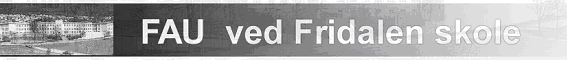 Referat FAU-møte Fridalen skuleTilstede: 1A, 1B, 1C, 1D, 2B, 3A, 3B, 3C, 3D, 4A, 4B, 4C, 4D, 5B, 5D, 6A, 6B, 6C/D, 7A, 7B, 7C, 7DDato: 22.02.2023 kl. 19-21 Foreldrerådets arbeidsutvalg Stad: Filmsalen skulen Referent: Lisa Hartveit
Saksliste:1. 	Godkjenning av innkalling: Ingen kommentarer
Godkjenning av referat frå FAU-møte 25. januar 2023: Ingen kommentarerRektors hjørne – orienteringssakerByggesak barnehagearealDet er fortsatt ikke mer informasjon om utbygging av barnehagen ved siden. Rektor skal delta på nytt møte den 8. mars med Etat for bygg og eiendom, og får forhåpentligvis mer informasjon da. Per nå er det utfordringer med vernete fugler og det må også gjennomføres støymåling utenfor området.Planen er at det skal være klart til nye elever 1. august, men tiden begynner å bli knapp. Rektor håper å få mer konkret informasjon på møtet i mars. Dersom det kommer ny informasjon før neste FAU-møte, blir dette sendt ut til FAU i forkant. Mobilbruk på skolen:Reglementet sier at mobilbruk ikke er lov i skoletiden. Utfordringer ligger i ting som skjer på sosiale medier utenfor skoletiden, som «blir med» inn i skoledagen. De fleste respekterer allikevel regelen om å ikke bruke mobil unødvendig i skoletiden. Fridalen skole skal være en mobilfri skole. Innspill fra en forelder som ønsker at FAU uttaler seg om mobilbruk og sosiale medier, da det oppleves vanskelig når det er ulikt hvordan foreldre praktiserer. Det er elever ned i 10-års alder og yngre som oppretter falske profiler på Snapchat. Det er også rapportert om barn ned i 7-års alderen som er på sosiale medier. Utfordrende at mye av sosiale avtaler og arrangementet formidles via Snapchat for elever på mellomtrinnet. Det kan være vanskelig å få med seg ting og man blir sosialt ekskludert dersom man ikke har Snapchat. Sette opp på agendaen til neste års FAU-arbeid at det fokuseres mer på mobilbruk. Rektor kommer med innspill at han kan oppfordre til å holde igjen på mobilbruken. Politiet var inne og fortalte om nettvett i vår for 5-6-7 klasse. Evaluering foreldremøte nr 2.Lærerne opplevde at det var en god løsning å dele inn etter ulike trinn. Fungerte også fint med felles informasjon i gymsalen, med klassevise møter etterpå. Vi kan gå for samme opplegg neste år, med felles informasjon i forkant av møtet før man fortsetter klassevis. Også neste år vil det deles inn etter klassetrinn, slik at foreldre med barn i ulike klasser skal få anledning til å gå på begge møtene. Nasjonale prøverFridalen skole ligger midt på treet på nasjonale prøver. Nasjonale prøver gjennomføres kun for 5. trinn. Landsgjennomsnittet ligger på 50 på skalatreet. Fridalen ligger rett under dette (49). En del skoler søker fritak fra resultatene ifh til enkeltelever og tiltak, men Fridalen skole gjør ikke dette da departementet ikke ønsker dette og ikke rektor heller. Særlig på engelsk og lesing er det for mange barn i mestringsnivå 1 og 2 (25 % av elevene ligger på nivå 3).På lesing scorer skolen litt dårligere generelt; der scorer de 48 og landsgjennomsnittet er på 50. På regning ligger Fridalen på 47, mens landsgjennomsnittet er på 50. (15 % av elevene ligger på nivå 3).Nasjonale prøver fra 2022 kan ikke brukes i sammenligningsgrunnlaget med nasjonale prøver i år fordi de er endret siden da. Det er derfor viktig å se neste år hvordan resultatet blir for å kunne sammenligne. Nasjonale prøver gjennomføres i 5. og 7. klasse. Kvalitetsoppfølgingsmøte v/Lisa HartveitI slutten av mars skal det være kvalitetsoppfølgingsmøte på Fridalen skole. FAU er bedt om å komme med innspill ift til psykosialt skolemiljø. Diskusjonsrunde/innspillsrunde ga følgende innspill som blir tatt med videre: Foreldreundersøkelsen sendes kun ut til én forelder, og noen foreldre mener at de ikke har mottatt undersøkelsen. Undersøkelsen er sendt ut gjennom Vigilo. Hvis noen mener at de ikke har mottatt undersøkelsen, må man først dobbeltsjekke at ikke den andre foresatte har mottatt den. Hvis ikke, må man gi beskjed til skolen da det er noe i Vigilo-systemet som har sviktet. Viktig at dette er på plass for å dra nytte av resultatene. Språkbruk – det er mye stygg språkbruk. Er det mulig å starte språkkampanje eller lignende for å jobbe med dette?Problematiske toalettforhold (særlig på guttetoalett) som gjør at mange gutter gruer seg/ikke tør å gå på do. Det er også lang vei til toalettet, og man må gå ut og over skoleplassen for å komme til toalettet. Fotballbanen – det er rapportert mye slossing på fotballbanen. Lærere er tilstede og prøver å håndtere dette men allikevel skjer det slossing daglig. Skolen er flink å følge opp konflikter og situasjoner som oppstår utenom skoletid og tar tak i ting når man er tilbake på skolen/tar det opp dagen etter om noe har skjedd ettermiddag/kveld dagen før. Det er veldig sterk snitchekultur på skolen; man skal ikke fortelle om ting som har skjedd i skoletiden eller tyste på andre. Det er positivt med ukesbrev, nyttig for samarbeid mellom skole og hjem

Orientering frå arbeidsgruppe Skulemiljø v/ Elisavet ChatziaslanSkal arbeide med resultatene fra foreldreundersøkelsen, men foreløpig er det vanskelig å forstå resultatene. Det er ønskelig med en bedre oversikt over resultatet for de ulike trinnene og for skolen samlet. Det skal være møte med rektor uken etter vinterferien hvor vi forhåpentligvis får mer konkret informasjon om resultatene fra foreldreundersøkelsen. Dette vil være sak på neste FAU-møte. Søknadsfrist for Sparebanken Vest midler og Bergen kommune. Vi bør søke på nytt om gatefest for 2024. Elisavet og Lisa ser på dette. Vigilo – evaluering av Vigilo? Hvor fornøyd er vi med Vigilo? Hvordan synes skolen det fungerer med Vigilo?En del praktiske utfordringer med å få Vigilo opp å gå i starten, men viktig at de får tid til å sette seg inn i systemet også. 
FAU v/ Rune Klevjer formulerer en problemstilling, som vi kan sende til rektor.Orientering frå arbeidsgruppe Kurs og kultur v/Vegard MarkhusDet har kommet inn 137 søknader. Særlig stor interesse for dans i 1. klasse. Svar på søknad om aktiviteter sendes ut i nær fremtid, og det er 1 ukes svarfrist på tilbudene. Lister om kurs og påmeldte sendes til SFO.Mulig å sende ut informasjon om kurs i regi av FAU som ranselpost? Innspill om at mange barn ikke har fått med seg informasjon om kursene. Orientering frå arbeidsgruppe Bygg og uteareal v/ Maria H TønnesenHar vært i kontakt med Friederike ang Fridalens nye klær. Har fått tips om å søke midler hos Bergen kommune, Klimatilskudd, som har søknadsfrist 1/3. Friederike sender søknad. Det er registrert interesse fra 3-4 foreldre som er interessert i driften av Fridalens nye klær. Gruppen har vært på befaring og sett lokalene som er tiltenkt butikken. Har også kommet forslag om å inkludere spill og evt sportsutstyr. Samarbeid med BUA Bergen kommune kan være aktuelt.Ift til hjertesone virker det fortsatt som at mange foreldre og andre ikke er klar over hvor hjertesonen går. Fridalsveien oppleves som en utrygg vei, mange kjører fort og det er observert at biler ikke stopper for barn som skal over veien. Gruppen avventer oppfølging fra rektor på denne saken. 

Orientering frå 17. mai-komiteen v/Gertrud CoutinhoFørste møte i dag. Arbeidsoppgaver er fordelt klassevis. Rektor skal være konferansier. 7. trinn får 100 kr per elev som premie for innsatsen 6. klasse gjorde i fjor 17. mai. FAU-representanter og klassekontakter må bidra til å planlegge hva disse pengene skal brukes til. Orientering frå SFO-kontakt v/Marianne HolvikOrientering om innmeldte saker.Fortsatt utfordring med at SFO ikke sender barn på FAU-kurs og kor i Fridalen kirke. SFO etterspør lister fra korene, men får det ikke. Gi beskjed til SFO-kontakt Marianne hvis dette skjer med ditt barn, slik at FAU får en oversikt over hvor utbredt dette er.Noen barn vil ikke gå på FAU-kurs og da kan ikke SFO tvinge de. Litt usikkert hvor utbredt dette er.SFO har noen ganger behov for å ta barn ut av klasserom pga bråk e.l. Dette betyr ikke at noen har blitt «sendt på gangen» som straff. Noen ganger har barn selv behov for å gå ut av en situasjon og være litt for seg selv.Nå har alle ansatte på SFO fått iPad og kan bruke Vigilo, men det fungerer fortsatt ikke optimalt for SFO. Innsjekking-utsjekking fungerer ikke, blant annet. Da er det bedre at innsjekk-utsjekk funksjonen ikke brukes. Fraværsmeldinger fungerer heller ikke.EventueltIngen saker under eventuelt.MvhFAU-leiar for Fridalen skuleVelaug Myrseth OltedalE-post: velaug.myrseth@gmail.comMob: 41649997